Svatováclavský pohár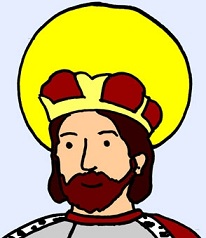 ŠK  Příbram Baník ve spolupráci s ŠK Pyrit Příbram si Vás dovoluje pozvat na turnaj dvoučlenných družstev v rapid šachu, který se bude konat 27.9.2014 v příbramské sokolovně, ul.generála Tesaříka  č. 162. Turnaje 
 se mohou zúčastnit pouze registrovaní  hráči bez omezení věku.Časový průběh:  prezentace- 8.30-9.30, zahájení -9.45, oběd – 13.00-14.00 , konec-16.45 
Pokyny k  soutěži:  systém švýcarský, losování počítačem, hra na 7 kol podle pravidel FIDE,   příloha G nových
                                 Pravidel FIDE, platných od 01.07.2014 se neaplikuje, turnaj se  bude započítávat  na  čes-                                 kou LOK-R,
Tempo hry:             20 minut na partii
Vyhodnocení:          výsledky budou zpracovány v programu Swiss-Manager a odeslány k zápočtu  ELO-FIDE        
                                  pro rapid šach                     
Startovné:               100,- Kč za hráče , důchodci a junioři od 15 do 18 let 50,- Kč, děti do 15 let zdarma
Rozhodčí:                 ing. František Stluka
Ředitel turnaje:       MUDr. Karel BenešPřeborníkem kraje se může stát pouze dvojice, jejíž oba hráči jsou členy stejného oddílu (člena SŠS).Cenový fond pro družstvo :   1.místo .......   600 Kč
                                                  2.místo ........  400 Kč
                                                  3.místo ........  200 KčZvláštní ceny nejmladšího a nejstaršího účastníka, hodnotné věcné ceny pro družstva na 4.-15. místě.
Různé : čaj a káva k osvěžení zdarma, k dispozici bude i malé občerstvení
Přihlášky: nejpozději do 25.9.2014 na telefon 604 245 738  nebo na mail: benes.k@seznam.czSponzoři turnaje: Kovohutě Příbram, firma Heisner, BB Klinik, Strana svobodných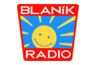 